INDICAÇÃO N.º 1085/2018Ementa: Efetuar retirada de entulho da rua Samuel Fragoso Coimbra, Vila Nova Valinhos.Senhor Presidente:			O Vereador FRANKLIN, solicita que seja encaminhado ao Excelentíssimo Senhor Prefeito Municipal a seguinte indicação:Efetuar retirada de entulho na  rua Samuel Fragoso Coimbra, no bairro Vila Nova Valinhos, defronte ao número 414 (fotos em anexo).Justificativa:	Moradores procuraram este vereador para solicitar providências.Valinhos, 02 de abril de 2018.Franklin Duarte de LimaVereador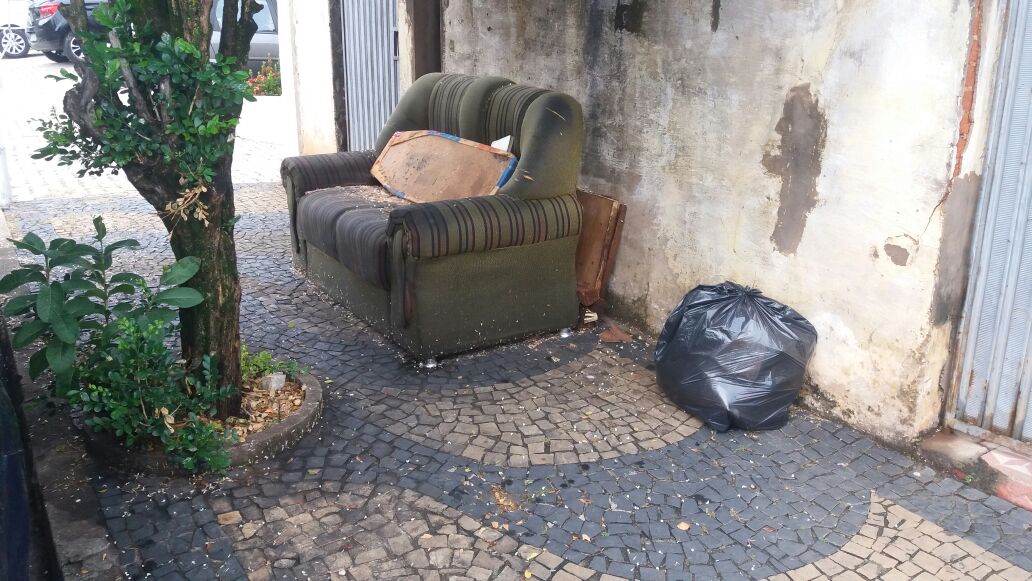 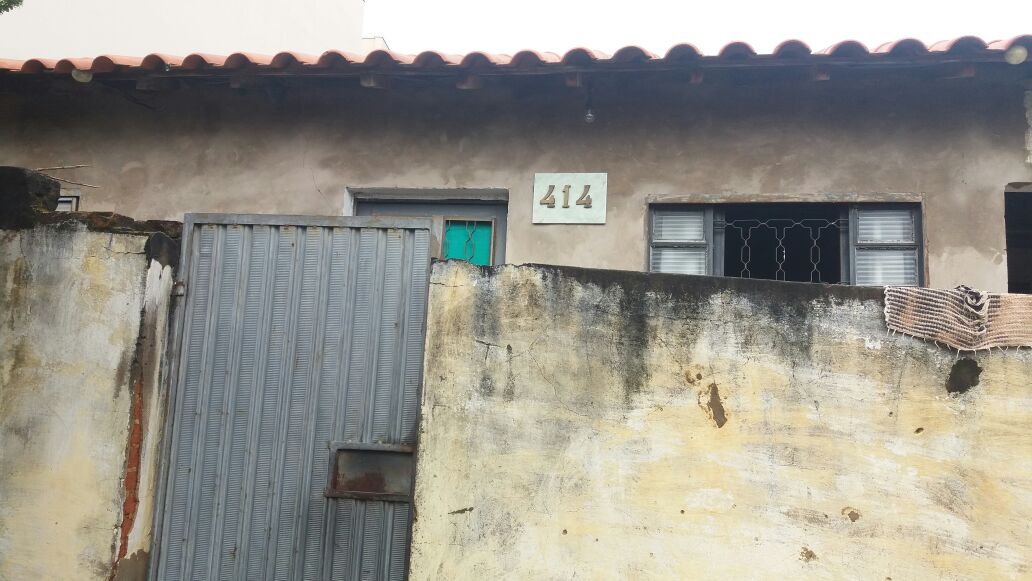 